Stiebel Eltron je prémiová značka v oboru TZB s tradiční německou výrobou technicky vyspělých a vysoce jakostních přístrojů. Dceřiná společnost v České republice úspěšně nabízí výrobky i služby v odpovídající úrovni již od r. 1991 a představuje ověřenou jistotu bezpečného zázemí pro zákazníky. Stiebel Eltron charakterizuje výroba a vývoj přístrojů TZB od r. 1924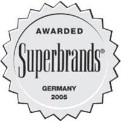 četná uznání odborných kruhů a řada udělených patentů a ocenění, např. prestižní značka SUPERBRAND“ zařazuje STIEBEL ELTRON k nejlepším značkám na německém trhuakcent na ekologicky šetrná a úsporná zařízení, 
využívání obnovitelných zdrojů energietepelná čerpadla vlastní provenience již od r. 1976export do celého světa, zejména na nejnáročnější trhynejširší oborová nabídka v České republice s výrobním programem značek 
• Stiebel Eltron
• AEG
• Tatramat
• De Dietrichstabilní cenová politika a obchodní partnerství záruka dokonalého servisního zázemíTECHNICKÁ A CENOVÁ SPECIFIKACEvšechny ceny jsou uvedeny v Kč bez DPHVytvořilfirma:	TermoWatt s.r.o.jméno:	Rostislav Žáčektelefon :	mobil :	+420731659316e-mail:	zacek@termowatt.czV České Lípě dne 29.10.2012	Počet stran : 4Základní obchodní podmínky:Záruka: 
tepelné čerpadlo 5 let od uvedení do provozu, za předpokladu dodržení záručních podmínek,
plynová zařízení 2 roky od uvedení do provozu, 
kotlová tělesa 5 let, za předpokladu dodržení záručních podmínek.Dodací lhůta: 10 - 20 dní po obdržení závazné objednávky.Ceny: 	Nabídka je platná 60 dní.Platební podmínky: dle smlouvy (dohody)Uvedení do provozu: 
tepelná čerpadla - je součástí ceny tepelného čerpadla,
plynová zařízení - podle dohodyTechnická zpráva:Vnitřní pokojové čidlo teploty FE7 pro korekci výkonu tepelného čerpadla. Dálkové ovládání dále umožňuje přepínání mezi nočním, komfortním a automatickým režimem s korekcí + – 5 KTeplá užitková voda se bude připravovat v akumulačním zásobníku teplé vody pomocí tepelného čerpadla. Komfortní ohřev teplé užitkové vody bude zajišťován kompresorem tepelného čerpadla do venkovní teploty -20°C.název akceCN12XXXT-WPL20AZ – manželé Spořílkovispecifikace číslo1Obj. čísloPopis zařízení - typové označeníPočet ksCena ksSleva ks (%)Cena celkem229266WPL 20 AZ1269 00020215 200185579FE 7 - Pokojový termostat16550655Instalace v hodnotě 15000Kč 1150001000ceníková cena celkem :ceníková cena celkem :ceníková cena celkem :ceníková cena celkem :ceníková cena celkem :215 855sleva na akci :sleva na akci :sleva na akci :sleva na akci :sleva na akci :68 800cena celkem po slevě :cena celkem po slevě :cena celkem po slevě :cena celkem po slevě :cena celkem po slevě :215 855cena celkem včetně DPH 14% (Kč) :cena celkem včetně DPH 14% (Kč) :246075WPL AZ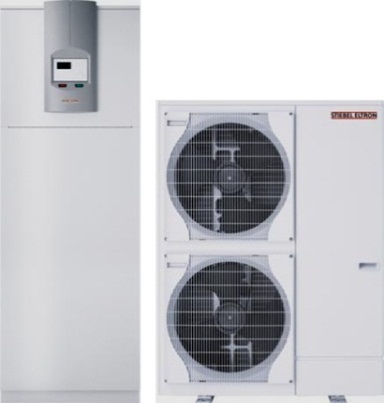 Tepelné čerpadlo vzduch/voda sestávající se z modulu tepelného čerpadla a zásobníkového modulu Moduly se spolu propojují hydraulicky a elektricky. Zásobníkový modul obsahuje zásobníkový ohřívač s ocelovou nádrží o objemu 162 l s emailovým povrchem a ekvitermní regulátor. Dále jsou vestavěny oběhové čerpadlo s trojcestným přepínacím ventilem (vytápění/příprava teplé vody) a elektrokotel pro monoenergetický provoz. Tepelné čerpadlo je vybaveno kompresorem s invertorem a pracuje s ekologickým chladivem R410A.• vysoký topný výkon při nízkých venkovních teplotách díky kompresoru s invertorem s mezivstřikováním chladiva• hydraulicky propojované moduly tepelného čerpadla a zásobníku• optimální pro kombinaci příprava teplé vody / vytápění• topná voda až 60°C• použití pro venkovní teplotu +35 až -25°C• snadná a rychlá instalace• vestavěný elektrokotel 8,8 kW pro monoenergetický provoz